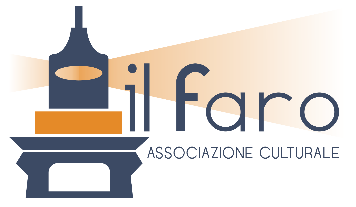 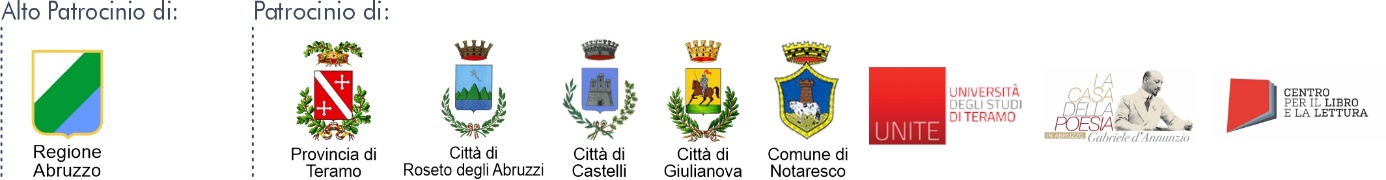 XIII CONCORSO LETTERARIO NAZIONALE“Città di Cologna Spiaggia”Presidente Onorario Dott. Mario De BonisSCADENZA 30 GIUGNO 2022RegolamentoArt. 1 - DESCRIZIONE L’Associazione Culturale IL FARO APS, con l’Alto patrocinio della Regione Abruzzo, con il patrocinio della Provincia di Teramo, dei Comuni di Roseto degli Abruzzi, di Giulianova, di Castelli, di Notaresco, dell’Università degli studi di Teramo UniTE, de La casa della poesia in Abruzzo Gabriele d’Annunzio, sotto gli auspici del Centro per il libro e la lettura, indice la XIII edizione del Concorso Letterario Nazionale “Città di Cologna Spiaggia”. Il concorso letterario è aperto a tutti gli autori italiani e stranieri, si articola in 9 (nove) sezioni: POESIASez. A	Poesia in Metrica in lingua italiana a tema libero; Sez. B	Poesia in Verso Libero in lingua italiana a tema libero;Sez. C	Poesiain Vernacolo a tema libero;Sez. D	Sezione Speciale Poesia Breve(max 5 versi);Sez. E    SezioneSpeciale Poesia Religiosa “Laudato sie, mi’ Signore” (amore per Dio, per gli esseri viventi e per la natura);Sez. F    Libro edito di poesia(dal 2016 al 2022).NARRATIVASez. G	Racconto Brevea tema libero;Sez. H	Romanzo Storicoedito(dal 2016 al 2022);Sez. I	Fiabe “Seconda stella a destra”.Saranno considerati editi solo i testi forniti di codice ISBN regolarmente registrati.Non sono ammesse opere già presentate in precedenti edizioni del nostro Concorso.La partecipazione al Concorso non è preclusa a testi risultati vincitori in altri concorsi.Le poesie in vernacolo devono essere accompagnate dalla traduzione in lingua italianaconl'indicazione della regione di appartenenza.GIOVANIPer gli studentiche frequentano l’ultimo anno delle superiori è previsto un  PremioSpeciale  per la  Poesia eduno per la Narrativa: iscrizione gratuita al 1° anno dell’ Università degli studi di Teramo UniTE, valido per tutti gli indirizzi di laurea. L’iscrizione al Concorso è gratuita.GIURIALa Giuria è composta da scrittori, poeti e docenti. Presidenti di Giuria:Vittorio Verducci di Notaresco (Te) per la poesia in Metrica e in Vernacolo Dante Marianacci di Pescara per la Poesia in verso libero e Poesia breve Fulvia Marconi di Ancona per la sezione speciale Poesia Religiosa Sonia Giovannetti di Roma per il Libro edito di poesia Antimo Amore di Pescara per il Racconto breve Paolo Montanari di Pesaro per il Romanzo storico Pietro Rainero di Acqui Terme (AL) per le Fiabe Il giudizio dei membri della Giuria è insindacabile ed inappellabile.Le opere non dovranno contenere in alcun modo termini o frasi offensivi della morale pubblica, delle istituzioni, di fedi religiose o politiche, razze.Art. 2 – MODALITÀ DI PARTECIPAZIONE SEZIONIA–B – C – D - E – G -IINVIO CARTACEO:2 (due) copie anonime e dattiloscritte, senza alcun segno di riconoscimento, pena l'esclusione.Scheda di adesione.Copia del giustificativo attestante l'avvenuto versamento della quota di partecipazione o eventuali contanti.Brevissimo curriculum.Spedire (no raccomandata) o consegnare al seguente indirizzo:“Associazione Culturale Il Faro APS”, Via Nazionale Adriatica 79/B – 64026 Roseto degli Abruzzi (TE). INDICARE SULLA BUSTA:	“Concorso Letterario Città di Cologna Spiaggia”Sezione/i ______ ( indicare le sezioni per le quali si  partecipa)SEZIONIA –B – C – D - E – G -IINVIO ON LINE:File del singolo elaborato anonimo. Il nome del file deve riportare il titolo dell’elaborato.File della scheda di adesione.File del giustificativo attestante l'avvenuto versamento della quota di partecipazione.File breve curriculum.Inviare tutto all’indirizzo mail: elaborati@associazioneilfaro.orgL’OGGETTO della mail deve riportare la dicitura: SOLO INVIO ON LINE e SEZIONE di partecipazione.SEZIONI F – H	INVIO CARTACEO E ON LINE:Per la sezione F: due copie cartacee più invio pdf.Perla sezione H: due copie cartacee più invio pdf.Inviare all’indirizzo:elaborati@associazioneilfaro.org con oggetto la SEZIONE di partecipazione.Ogni concorrente potrà partecipare con un massimo di 5 (cinque)opere per le sezioni A, B,C, D, Ee un massimo di3 (tre)per le sezioniGed I; per le sezioni F  edH si potrà partecipare con due opere. Per le sezioniA, B,Ced E(Poesie) gli elaborati dovranno essere preferibilmente non eccedenti 50 versicon interlinea 1.5 e carattere 12 Times New Roman; per la sezione Ggli elaborati non devono superare le 18.000 battute, spazi inclusi, con interlinea 1.5 e carattere 12 Times New Roman.Gli elaborati dovranno essere speditientro il30 giugno 2022. Farà fede il timbro postale. Art. 3 – MODALITÀ DI PAGAMENTO L’iscrizione degli studenti al Concorso è gratuita.SEZIONIA–B – C – D - E – G - I: la partecipazione al Concorso comporta il versamento di un contributo (spese organizzative) di € 20,00 per la prima opera e di €5,00 per ogni opera successiva per ciascuna delle sezioni per le quali si intende partecipare.Si raccomanda la massima precisione.SEZIONI F – H: contributo di € 30.00per la prima opera e di € 10.00 per la seconda opera per ciascuna delle sezioni per le quali si intende partecipare.Le quote potranno essere inserite direttamente nella busta di adesione al concorso (l'organizzazione declina qualsiasi responsabilità per lo smarrimento del denaro inviato),  oppureinviate a: Associazione Culturale IL FARO _ IBAN: IT17 H054 2477 0230 0000 1000 264 Banca Popolare di Bari Filiale Cologna Spiaggia_Causale di versamento: “Concorso Letterario Città di Cologna Spiaggia”. N° ... opere” (specificare il numero di opere per le quali si intende partecipare). Postepay: 4023 601023709512 intestato a Gallieni Irene codice fiscale GLLRNI55P47F585ASono esenti dalla quota di partecipazione anche i diversamente abili e i detenuti.Nota per i partecipanti al II Concorso di poesia ON LINE Gratuito 2021:Art. 4 - DIRITTI Gli autori, per il fatto stesso di partecipare al Concorso, cedono all' “Associazione Culturale Il Faro”, il diritto di pubblicare le opere inviate su eventuale Antologia del premio o sul sito internet, senza aver nulla a pretendere come diritti d'autore. La partecipazione al Concorso implica l'accettazione di tutte le clausole del presente regolamento e la tacita autorizzazione alla divulgazione del proprio nominativo e del premio conseguito su quotidiani, riviste culturali e siti web. Le opere non verranno restituite.Art. 5 - PREMI SezioneA- Poesia in Metrica. Saranno corrisposti i seguenti premi:1° classificato:€ 300,00- Prestigioso oggetto della Ceramica Castellana – Attestato e Motivazione;2° classificato:Prestigioso oggetto della Ceramica Castellana – Attestato;3° classificato:Prestigioso oggetto della Ceramica Castellana – Attestato.Sezioni B -Poesia in verso libero, C - Vernacolo, G - Racconto breve. Saranno corrisposti i seguenti premi:1° classificato:€ 300,00- Prestigioso oggetto della Ceramica Castellana – Attestato e Motivazione;2° classificato:€ 200,00- Prestigioso oggetto della Ceramica Castellana – Attestato e Motivazione;3° classificato:€ 100,00- Prestigioso oggetto della Ceramica Castellana – Attestato e Motivazione;4° classificato:- Prestigioso oggetto della Ceramica Castellana – Attestato;5° classificato:-Prestigioso oggetto della Ceramica Castellana – Attestato.Sezione D- Sezione Speciale Poesia Breve. Sarà corrisposto il seguente premio:1° classificato: € 200,00 –Prestigioso oggetto della Ceramica Castellana – Attestato e Motivazione.Sezione E - Sezione Speciale Poesia Religiosa “Laudato sie, mi’ Signore”. Sarà corrisposto il seguente premio:1° classificato: € 200,00–Targa in argento del Presidente di Giuria – Attestato e Motivazione.Sezioni F –Libro di poesia edito, H - Romanzo storico. Saranno corrisposti seguenti premi:-1° classificato: € 500,00 – Prestigioso oggetto della ceramica castellana – Attestato e Motivazione;-2° classificato:Prestigioso oggetto della ceramica castellana – Attestato;-3° classificato:Prestigioso oggetto della ceramica castellana – Attestato.Sezione IFIABE“Seconda stella a destra”. Saranno corrisposti i seguenti premi:-1° classificato: € 300,00 – Prestigioso oggetto della ceramica castellana – Attestato e Motivazione;-2° classificato: Prestigioso oggetto della ceramica castellana – Attestato;-3° classificato: Prestigioso oggetto della ceramica castellana – Attestato.L’Università degli studi di Teramo UniTE ha esteso l’iscrizione gratuita al 1° anno universitarioper qualsiasi indirizzo di laureaa tutti i primi classificati.Premi Speciali:Premio Speciale “Rosa d’argento” Città di Roseto degli Abruzzi: al miglior racconto a tema sociale; -Motivazione.Premio Speciale “La Cupola azzurra” Città di Giulianova: al miglior romanzo storico contenente riferimenti alla storia dell’Arte e dell’Architettura; - Motivazione.Premio Speciale “Lucio Cancellieri” Comune di Notaresco:ad una poesia dialettale abruzzese, prestigioso oggetto della Ceramica di castellana; - MotivazionePremio Speciale  “Il sole” Comune di Castelli: ad una fiaba ambientata in un “Borgo”; - Motivazione.Premio Speciale Giovani “Università degli studi di Teramo” – Poesia: iscrizione gratuita al 1° anno universitario UniTE, valido per tutti gli indirizzi di laurea.Premio Speciale Giovani “Università degli studi di Teramo”– Narrativa: iscrizione gratuita al 1° anno universitario UniTE, valido per tutti gli indirizzi di laurea.Menzionati: Omaggio e Attestato.Segnalati: Attestato.I nostri partners sono:Casa editrice Arsenio di Martinsicuro (Te), Associazione culturale “Dal Vesuvio al Gran Sasso” di Teramo, “Euterpe” di Jesi (An), “I.p.lac. Insieme per la cultura” di Roma, Pelasgo 968 di Grottammare (Ap).Tutti loroattribuirannoulteriori Premi.Art. 6 – RISULTATI La premiazione avverrà il 02/10/2022,  aivincitori sarà data tempestiva comunicazione telematica e/o telefonica 15 giorni prima dell'evento. Tutti i partecipanti al concorso sono invitati alla cerimonia. L’elenco dei vincitori sarà disponibile sul sito: www.associazioneilfaro.org e Facebook.I premi in denaro, di cui all'art. 5, dovranno essere ritirati dai vincitori nel giorno della premiazione. Non sono ammesse deleghe, se non per i soli attestati.L'organizzazione spedirà a domicilio:dietro contributo di € 15,00: targa/oggetto ceramica + attestato;dietro contributo di € 10.00: Attestato e/o Motivazione.Si potrà richiedere gratuitamente l’invio telematico dell’attestato e/o motivazione.La partecipazione al Concorso implica l'accettazione di tutte le norme del presente regolamento; ogni violazione delle stesse comporta l'esclusione dal Concorso. ART.7 - AUTORIZZAZIONE ALLA PUBBLICAZIONE DEI COMPONIMENTI La partecipazione al Premio implica l’accettazione di tutte le clausole del presente Regolamento con la tacita autorizzazione alla divulgazione del proprio nominativo, del premio conseguito, del testo vincitore e delle foto della premiazione su quotidiani, riviste culturali, social network, TV.La menzione del nome dell’autore è obbligatoria, nel rispetto dell’Art. 20 del DPR n.19 del 8/01/1979. Gli autori si assumono la piena responsabilitàper gli elaborati presentati, di cui detengono i diritti. Si declina ogni responsabilitàin caso di plagio o falso da parte dei partecipanti, ricordando comunque che tale illecito è perseguibile a norma della legge speciale 22 aprile 1941, n° 633 sul “Diritto d’autore”.Con l’autorizzazione al trattamento dei dati personali si garantisce che questi saranno utilizzati esclusivamente ai fini del Concorso e nell’ambito delle iniziative culturali dell’”Associazione culturale Il Faro” per la legge 675 del 31/12/96 e D.Lgs. 196/03. Il titolare e responsabile del trattamento è: Associazione culturale Il Faro APSRoseto degli Abruzzi. Ai sensi dell’art. 7 del D. Lgs. 196/2003 il concorrente ha diritto all’accesso, aggiornamento, cancellazione, opposizione al trattamento, rivolgendosi alla Segreteria.La sottoscrizione della scheda di partecipazione costituisce a tutti gli effetti liberatoria per il consenso alla pubblicazione dei componimenti sull’Antologia, fatto salvo il diritto d’Autore che rimane in capo al concorrente.ART. 8 - NORME FINALIL’Associazione non risponde di qualsiasi conseguenza dovuta a informazioni mendaci circa le generalitàcomunicate. L’inosservanza di una qualsiasi delle norme nello stesso prescritte costituisce motivo di esclusione dal premio. Per tutto quanto non previsto dal presente regolamento si applica la normativa vigente.Per qualsiasi controversia farà fede il Foro di Teramo.L’ Associazione Culturale Il Faro si riserva di modificare le norme del presente Bando in caso di necessità.  Per ulteriori informazioni scrivere a info@associazioneilfaro.org, consultare il sito www.associazioneilfaro.org oppure telefonare nelle ore pomeridiane e serali al numero 328 2576280.Primo classificato:Iscrizione gratuita ad una sezioneTutti i partecipanti:Gratuità del secondo elaborato della stessa sezione (per una sola sezione)